  REQUERIMENTO Nº                                      ASSUNTO: Solicita ao Deputado Estadual André do Prado – PR que interceda junto ao Sr. Mário Mondolfo, Secretário de Logística e Transportes do Estado de São Paulo, uma audiência para tratarmos de assunto de interesse do município de Itatiba, conforme especifica.                        CONSIDERANDO que na Rodovia Luciano Consoline não tem acostamento, guia, sarjeta, galeria de água pluvial, tendo ainda grandes problemas na capa asfáltica, uma vez que iniciados os trabalhos de abertura da nova perimetral, a referida Rodovia que é de responsabilidade do DER, passará a ser praticamente uma Avenida, pois a mesma corta todo o perímetro Urbano.                                      CONSIDERANDO que Itatiba não tem verba para tal obra, a qual é de longe uma das mais necessitadas, devido ao grande fluxo de veículos que transitam por este local;                         REQUEIRO, na forma regimental, após ouvido o Douto e Soberano Plenário, que seja oficiado ao Exmo. Senhor Deputado Estadual André do Prado – PR  no sentido de pleitear junto ao Sr. Mário Mondolfo, Secretário de Logística e Transportes do Estado de São Paulo, uma audiência para tratarmos de assunto de interesse do município de Itatiba, junto aquela Secretaria, mais precisamente na Rodovia Luciano Consoline.                                    SALA DAS SESSÕES, 25 de julho de 2018.                              AILTON FUMACHI                           Vereador – PR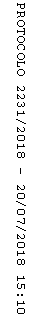 